CONSELHO ESTADUAL DAS POPULAÇÕES AFRODESCENDENTES EM SANTA CATARINA CEPA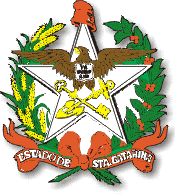 Rua: Fúlvio Aducci, 767, Estreito.88075.001 – Florianópolis –SC – Fone (48) 3664.0665E-mail cepa@sst.sc.gov.brconselhoafrosc@gmail.comA Comissão Eleitoral do Conselho Estadual das Populações Afrodescendentes de Santa Catarina CEPA/SC, no uso de suas atribuições estatutárias, declara aberto o período de inscrições para eleição do biênio 2019/2021 as instituições não-governamentais de âmbito estadual legalmente instituída, no mínimo, há 02 (dois) anos contados da data da publicação do presente edital; cada instituição deverá inscrever-se para indicação de um membro titular e respectivo suplente conforme o edital Nº 21.099 do dia 12 de setembro de 2019, no diário oficial eletrônico do estado de Santa Catarina. – As inscrições estão abertas 12 de setembro a 01 de outubro de 2019, na Secretaria de Estado do Desenvolvimento Social onde se localiza a Secretaria do CEPA na Rua Dr. Fúlvio Aducci, 767, Estreito, Florianópolis, Telefone: 48-3664-0665 das 13 às 19 horas  – Para as inscrições, devem ser apresentados os documentos instituições não-governamentais:  Um ofício da instituição com a indicação de um membro titular e respectivo suplente;Documentação completa O estatuto da instituição, cópia autenticada;Ata da última reunião, cópia autenticada; Comprovante do CNPJ, autenticada;Oficio com a indicação dos representantes com autenticadaFlorianópolis, 17 de setembro 2019.Presidente da Comissão Eleitoral Ana Lucia de Brito Representante do Centro Cultural Escrava Anastácia. 